ПРАВИТЕЛЬСТВО РОССИЙСКОЙ ФЕДЕРАЦИИПОСТАНОВЛЕНИЕот 26 мая 2006 г. N 310ОБ УТВЕРЖДЕНИИ ПРАВИЛИЗЪЯТИЯ ЖИВОТНЫХ И (ИЛИ) ПРОДУКТОВ ЖИВОТНОВОДСТВАПРИ ЛИКВИДАЦИИ ОЧАГОВ ОСОБО ОПАСНЫХ БОЛЕЗНЕЙ ЖИВОТНЫХВ целях предупреждения и ликвидации болезней животных и обеспечения безопасности в ветеринарном отношении продуктов животноводства на основании Закона Российской Федерации "О ветеринарии" Правительство Российской Федерации постановляет:1. Утвердить прилагаемые Правила изъятия животных и (или) продуктов животноводства при ликвидации очагов особо опасных болезней животных.(п. 1 в ред. Постановления Правительства РФ от 31.12.2020 N 2472)2. Утратил силу. - Постановление Правительства РФ от 31.12.2020 N 2472.Председатель ПравительстваРоссийской ФедерацииМ.ФРАДКОВУтвержденыПостановлением ПравительстваРоссийской Федерацииот 26 мая 2006 г. N 310ПРАВИЛАИЗЪЯТИЯ ЖИВОТНЫХ И (ИЛИ) ПРОДУКТОВ ЖИВОТНОВОДСТВАПРИ ЛИКВИДАЦИИ ОЧАГОВ ОСОБО ОПАСНЫХ БОЛЕЗНЕЙ ЖИВОТНЫХ1. Настоящие Правила определяют порядок изъятия животных и (или) продуктов животноводства при ликвидации очагов особо опасных болезней животных в целях предотвращения распространения возбудителей заразных болезней животных и защиты населения от болезней, общих для человека и животных.(п. 1 в ред. Постановления Правительства РФ от 31.12.2020 N 2472)2. Утратил силу. - Постановление Правительства РФ от 31.12.2020 N 2472.3. Животные и (или) продукты животноводства могут быть изъяты при ликвидации очагов особо опасных болезней животных согласно перечню особо опасных болезней животных, определяемому Министерством сельского хозяйства Российской Федерации.(п. 3 в ред. Постановления Правительства РФ от 31.12.2020 N 2472)4. Главный государственный ветеринарный инспектор Российской Федерации, руководители органов исполнительной власти субъектов Российской Федерации, осуществляющих переданные полномочия, указанные в пункте 1 статьи 3.1 Закона Российской Федерации "О ветеринарии", и их заместители при получении информации об установлении диагноза особо опасной болезни животных в течение 48 часов с момента получения соответствующей информации имеют право вносить в высшие исполнительные органы государственной власти субъектов Российской Федерации представления об изъятии животных и (или) продуктов животноводства при ликвидации очагов особо опасных болезней животных для принятия решения об организации и проведении изъятия животных и (или) продуктов животноводства при ликвидации очага особо опасной болезни животных.Копия представления об изъятии животных и (или) продуктов животноводства одновременно с направлением данного представления в высший исполнительный орган государственной власти субъекта Российской Федерации направляется в Министерство сельского хозяйства Российской Федерации и Федеральную службу по ветеринарному и фитосанитарному надзору или ее территориальный орган.В представлении об изъятии животных и (или) продуктов животноводства указываются:дата и время поступления информации об установлении диагноза особо опасной болезни животных;наименование субъекта Российской Федерации и территории, на которой выявлен очаг особо опасной болезни животных;наименования видов животных и (или) продуктов животноводства, подлежащих изъятию;сведения о проведенных лабораторных исследованиях;сведения о собственнике животных и (или) продуктов животноводства, подлежащих изъятию (фамилия, имя, отчество (при наличии), место жительства - для гражданина или наименование, адрес и место нахождения - для юридического лица).(п. 4 в ред. Постановления Правительства РФ от 31.12.2020 N 2472)5 - 6. Утратили силу. - Постановление Правительства РФ от 31.12.2020 N 2472.7. Копия решения высшего исполнительного органа государственной власти субъекта Российской Федерации об организации и проведении изъятия животных и (или) продуктов животноводства при ликвидации очага особо опасной болезни животных направляется уполномоченным в области ветеринарии органом исполнительной власти субъекта Российской Федерации в течение 24 часов в Министерство сельского хозяйства Российской Федерации, Федеральную службу по ветеринарному и фитосанитарному надзору или ее территориальный орган, гражданам и юридическим лицам - собственникам животных и (или) продуктов животноводства, подлежащих изъятию.(п. 7 в ред. Постановления Правительства РФ от 31.12.2020 N 2472)8. По результатам изъятия животных и (или) продуктов животноводства уполномоченным в области ветеринарии органом исполнительной власти субъекта Российской Федерации составляется акт об изъятии животных и (или) продуктов животноводства при ликвидации очага особо опасной болезни животных в 3 экземплярах по форме согласно приложению. Один экземпляр акта вручается гражданину - собственнику животных и (или) продуктов животноводства или уполномоченному представителю юридического лица - собственника животных и (или) продуктов животноводства. Второй экземпляр акта направляется в высший исполнительный орган государственной власти субъекта Российской Федерации. Третий экземпляр акта направляется в территориальный орган Федеральной службы по ветеринарному и фитосанитарному надзору. Акт об изъятии животных и (или) продуктов животноводства при ликвидации очага особо опасной болезни животных направляется в указанные органы уполномоченным в области ветеринарии органом исполнительной власти субъекта Российской Федерации в течение 1 рабочего дня со дня составления акта.(п. 8 в ред. Постановления Правительства РФ от 31.12.2020 N 2472)9. Граждане и юридические лица имеют право на возмещение ущерба, понесенного ими в результате изъятия животных и (или) продуктов животноводства, в размере стоимости изъятых животных и (или) продуктов животноводства в соответствии с порядком расходования средств бюджета субъекта Российской Федерации, предусмотренных на эти цели.(в ред. Постановления Правительства РФ от 31.12.2020 N 2472)В случае если очаги особо опасных болезней животных имеют федеральное или межрегиональное значение и мероприятия по ликвидации таких очагов, в том числе изъятие животных и (или) продуктов животноводства, проводятся на основании решения Главного государственного ветеринарного инспектора Российской Федерации, субсидии на проведение указанных мероприятий выделяются из федерального бюджета бюджетам субъектов Российской Федерации, на территориях которых проводятся указанные мероприятия, в размере 50 процентов стоимости изъятых животных и (или) продуктов животноводства.(абзац введен Постановлением Правительства РФ от 31.12.2020 N 2472)10. Основанием для возмещения ущерба, понесенного гражданами и юридическими лицами в результате изъятия животных и (или) продуктов животноводства, является наличие у них акта, указанного в пункте 8 настоящих Правил, и копии решения высшего исполнительного органа государственной власти соответствующего субъекта Российской Федерации об организации и проведении изъятия животных и (или) продуктов животноводства при ликвидации очагов особо опасных болезней животных.(п. 10 в ред. Постановления Правительства РФ от 31.12.2020 N 2472)11. Размер подлежащего возмещению ущерба, понесенного гражданами и юридическими лицами в результате изъятия животных и (или) продуктов животноводства, определяется субъектом Российской Федерации на основании государственных регулируемых цен в случае, если таковые установлены. В остальных случаях размер указанного ущерба определяется на основании рыночной стоимости изъятых животных и (или) продуктов животноводства.(в ред. Постановления Правительства РФ от 31.12.2020 N 2472)12. Граждане и юридические лица - собственники животных и (или) продуктов животноводства, подлежащих изъятию, в случае нарушения их прав при проведении изъятия животных и (или) продуктов животноводства вправе обжаловать действия должностных лиц в порядке, установленном законодательством Российской Федерации.(п. 12 в ред. Постановления Правительства РФ от 31.12.2020 N 2472)13. Контроль за реализацией решения высшего исполнительного органа государственной власти субъекта Российской Федерации об организации и проведении изъятия животных и (или) продуктов животноводства при ликвидации очага особо опасной болезни животных осуществляют территориальные органы Федеральной службы по ветеринарному и фитосанитарному надзору.(п. 13 в ред. Постановления Правительства РФ от 31.12.2020 N 2472)Приложение N 1к Правилам отчуждения животныхи изъятия продуктов животноводствапри ликвидации очагов особоопасных болезней животныхРЕШЕНИЕо необходимости проведения отчуждения животных и изъятияпродуктов животноводства при ликвидации очагов особоопасных болезней животныхУтратило силу. - Постановление Правительства РФ от 31.12.2020 N 2472.Приложениек Правилам изъятия животныхи (или) продуктов животноводствапри ликвидации очагов особоопасных болезней животных(форма)                                    АКТ           об изъятии животных и (или) продуктов животноводства            при ликвидации очага особо опасной болезни животных__________________________________________________________________________,__________________________________________________________________________,___________________________________________________________________________          (фамилии, имена, отчества (при наличии), должности лиц,     осуществивших изъятие животных и (или) продуктов животноводства)в соответствии с решением от ________________ N ______________________________________________________________________________________________________          (наименование органа государственной власти, принявшего       решение об изъятии животных и (или) продуктов животноводства)об   организации   и   проведении   изъятия   животных  и  (или)  продуктовживотноводства   при   ликвидации  очага  особо  опасной  болезни  животныхсоставили  настоящий  акт  о  том,  что  произвели изъятие животных и (или)продуктов   животноводства  при  ликвидации  очага  особо  опасной  болезниживотных___________________________________________________________________________ (фамилия, имя, отчество (при наличии) гражданина - собственника животных        и (или) продуктов животноводства или наименование, основной         государственный регистрационный номер юридического лица -          собственника животных и (или) продуктов животноводства)согласно описи.          Опись изъятых животных и (или) продуктов животноводства    Изъятие  животных  и  (или)  продуктов  животноводства производится приликвидации  очага  особо  опасной  болезни  животных в целях предотвращенияраспространения  возбудителей заразных болезней животных и защиты населенияот болезней, общих для человека и животных.    Изымаемые  животные и (или) продукты животноводства подлежат утилизациив соответствии с ветеринарным законодательством Российской Федерации.    Акт  является основанием для возмещения ущерба, понесенного гражданиномили  юридическим  лицом  в  результате  изъятия  животных и (или) продуктовживотноводства при ликвидации очага особо опасной болезни животных.    Акт составлен в 3 экземплярах:    1-й экземпляр вручен гражданину - собственнику изъятых животных и (или)продуктов  животноводства  или  уполномоченному  представителю юридическоголица - собственника изъятых животных и (или) продуктов животноводства;    2-й  экземпляр  направлен в высший исполнительный орган государственнойвласти субъекта Российской Федерации ________________________________________________________________________________________________________________;               (наименование субъекта Российской Федерации)    3-й  экземпляр  направлен в территориальный орган Федеральной службы поветеринарному и фитосанитарному надзору _____________________________________________________________________________________________________________.         (наименование субъекта (субъектов) Российской Федерации)    Подписи  лиц,  которые  провели  изъятие  животных  и  (или)  продуктовживотноводства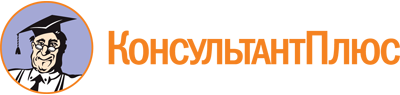 Постановление Правительства РФ от 26.05.2006 N 310
(ред. от 31.12.2020)
"Об утверждении Правил изъятия животных и (или) продуктов животноводства при ликвидации очагов особо опасных болезней животных"Документ предоставлен КонсультантПлюс

www.consultant.ru

Дата сохранения: 08.07.2022
 Список изменяющих документов(в ред. Постановления Правительства РФ от 31.12.2020 N 2472)Список изменяющих документов(в ред. Постановления Правительства РФ от 31.12.2020 N 2472)Список изменяющих документов(в ред. Постановления Правительства РФ от 31.12.2020 N 2472)(место составления)(дата)Вид животных и (или) наименование продуктов животноводстваКоличество, единица измерения(подпись)(фамилия, имя, отчество (при наличии)1-й экземпляр акта получил1-й экземпляр акта получил1-й экземпляр акта получил"__" ___________ 20__ г."__" ___________ 20__ г."__" ___________ 20__ г.(фамилия, имя, отчество (при наличии) гражданина - собственника животных и (или) продуктов животноводства или уполномоченного представителя юридического лица - собственника животных и (или) продуктов животноводства, вид документа, удостоверяющего личность, номер и дата выдачи данного документа; если уполномоченный представитель юридического лица действует на основании доверенности - номер и дата выдачи доверенности)(фамилия, имя, отчество (при наличии) гражданина - собственника животных и (или) продуктов животноводства или уполномоченного представителя юридического лица - собственника животных и (или) продуктов животноводства, вид документа, удостоверяющего личность, номер и дата выдачи данного документа; если уполномоченный представитель юридического лица действует на основании доверенности - номер и дата выдачи доверенности)(фамилия, имя, отчество (при наличии) гражданина - собственника животных и (или) продуктов животноводства или уполномоченного представителя юридического лица - собственника животных и (или) продуктов животноводства, вид документа, удостоверяющего личность, номер и дата выдачи данного документа; если уполномоченный представитель юридического лица действует на основании доверенности - номер и дата выдачи доверенности)